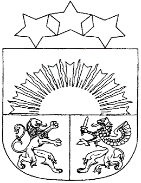 LATVIJAS REPUBLIKABALVU NOVADA PAŠVALDĪBAReģ.Nr.90009115622, Bērzpils iela 1A, Balvi, Balvu novads,  LV-4501, tālrunis +371 64522453 fakss+371 64522453, e-pasts: dome@balvi.lvAPSTIPRINĀTIar Balvu novada domes 2022.gada 6.maijalēmumu (sēdes protokols Nr.12., 57.§)BALVU NOVADA PAŠVALDĪBAS NEDZĪVOJAMĀS TELPAS – GARĀŽAS NR.10  EZERA IELĀ 37B, BALVOS, BALVU NOVADĀ, NOMAS TIESĪBU IZSOLES NOTEIKUMI1.Vispārīgie noteikumi1.1. Izsole tiek organizēta saskaņā ar 2018.gada 20.februāra Ministru Kabineta noteikumu Nr.97 „Publiskas personas mantas iznomāšanas noteikumi”.1.2. Nomas tiesību izsoles mērķis ir noteikt nedzīvojamās telpas –garāžas  Nr.10 Ezera ielā 37B, Balvos, Balvu novadā, nomnieku, kurš piedāvā izdevīgāko finansiālo piedāvājumu nomas tiesību nodibināšanai ar Balvu novada pašvaldību.1.3. Nomas tiesību izsoli rīko Balvu novada pašvaldības Mantas novērtēšanas un izsoļu komisija (turpmāk tekstā “Komisija”), ievērojot šos noteikumus. Komisija atbild par izsoles norisi un ar to saistīto lēmumu pieņemšanu.1.4. Izsole notiek kā atklāta finanšu piedāvājuma – nomas tiesību maksas summas par Telpu vairāksolīšana. Pretendents, kurš piedāvā augstāko nomas maksu par Telpu, tiek atzīts par izsoles uzvarētāju un iegūst nomas tiesības uz desmit gadiem ar tiesībām pagarināt.2. Izsoles objekts2.1. Izsoles un nomas objekts ir Balvu novada pašvaldībai piederoša nedzīvojamā telpa-garāža  Nr.10 ar kadastra apzīmējumu 3801 002 0141 010 (kadastra numurs 3801 502 0057), Ezera ielā 37B, Balvos, Balvu novadā, 37,8  m2  platībā.2.2. Noteikta nosacītā nomas maksas sākumcena EUR  32,51  (trīsdesmit divi  euro 51 cents) par Telpu mēnesī bez PVN, saskaņā ar 2018.gada 20.februāra MK noteikumu Nr.97 “Publiskas personas mantas iznomāšanas noteikumi”, trešo nodaļu”,2.3. Nedzīvojamās telpas-garāžas Nr.10 ar kadastra apzīmējumu 3801 002 0141 010 (kadastra numurs 3801 502 0057), Ezera iela 37B, Balvos, Balvu novadā, 37,8  m2  platībā, izsole notiks 2022.gada 25.maijā plkst.11.00, aktu zālē, Bērzpils ielā 1A, Balvos, Balvu novadā.3. Izsoles dalībnieki Par izsoles dalībnieku var kļūt fiziska, vai maksātspējīga juridiska persona, kura var iegūt nomas tiesības, noteiktajā termiņā iesniegusi pieteikumu uz šo izsoli, izpildījusi visus izsoles priekšnoteikumus, kurai nav nekustamā īpašuma nodokļa par Balvu novada administratīvajā teritorijā esošajiem nekustamajiem īpašumiem vai zemes gabaliem, personai nav parādsaistību ar Balvu novada pašvaldības aģentūru  „SAN – TEX” un AS „Balvu Enerģija”, kā arī ar iestādēm kas nodrošina pakalpojumu sniegšanu.4. Izsoles dalībnieku reģistrācija4.1. Izsoles pretendentu pieteikumu pieņemšana notiek pēc publicēšanas mājas lapā www.balvi.lv katru darba dienu līdz 2022.gada 23.maija plkst. 17.00, Nekustamā īpašumā nodaļā, Bērzpils ielā 1A, Balvos, 3.stāvā 34.kabinetā, kura nodrošina dokumentu pieņemšanu un izsoles pretendentu reģistrāciju atbilstoši šiem noteikumiem, kā arī nepieciešamības gadījumā – izsoles noteikumu izsniegšanu.4.2. Lai reģistrētos Izsolei, Pretendentam jāveic reģistrācijas maksa dalībai Izsolē EUR 5,00 (pieci euro  00 centi), reģistrācijas maksa netiek atmaksāta.4.3. Reģistrācijas maksa ar norādi “Reģistrācijas maksa dalībai izsolē”, jāieskaita Balvu novada pašvaldības norēķinu kontā. Balvu novada pašvaldības rekvizīti: 4.4. Persona, kura vēlas nomāt nomas objektu, iesniedz Balvu novada pašvaldībā pieteikumu. Pieteikumā norāda:4.4.1 fiziskā persona – vārdu, uzvārdu, personas kodu, deklarētās dzīvesvietas adresi, juridiska persona, arī personālsabiedrība – nosaukumu (firmu), reģistrācijas numuru un juridisko adresi,4.4.2. nomas tiesību pretendenta pārstāvja vārdu, uzvārdu un personas kodu (ja ir),4. 4.3. elektroniskā pasta adresi (ja ir),4.4.4. nomas objektu: nedzīvojamās telpas adresi, platību un kadastra numuru;4.4.5.nomas laikā plānotās darbības nomas objektā.5. Piedāvājumu iesniegšana izsolei un tā saturs.5.1. Šo noteikumu 4.2.punktā minētais pieteikums jāiesniedz līdz 2022.gada 9.maija  plkst. 17.00, Balvu novada pašvaldībā, Bērzpils ielā 1A, Balvos. Pēc norādītā laika dokumenti netiek pieņemti. 5.2. Pieteikumu paraksta izsoles pretendents vai tā pilnvarotā persona.5.3. Visi dokumenti iesniedzami latviešu valodā. 5.4. Reģistrācijai iesniegtie dokumenti izsoles dalībniekiem netiek atgriezti.5.5. Komisija reģistrē saņemtos pieteikumus to saņemšanas secībā, norāda saņemšanas datumu un laiku, kā arī nomas tiesību pretendentu, kurš iesniedzis pieteikumu.5.6. Nomas tiesību pretendents drīkst piedalīties mutiskā izsolē, ja pieteikums iesniegts publikācijā norādītajā termiņā.5.7. Ziņas par izsoles pretendentiem un to skaitu netiek izpaustas līdz pat izsoles sākumam. Par ziņu neizpaušanu atbildīga ir Balvu novada Nekustamā īpašuma nodaļa un Komisija.6. Izsoles norise6.1. Pieteikumus izskata Komisija līdz izsoles sākumam. Ja pieteikumā nav iekļauta šo noteikumu 4.2.punktā minētā informācija, Komisija pieņem lēmumu par nomas tiesību pretendenta izslēgšanu no dalības mutiskā izsolē un pieteikumu neizskata.6.2. Pirms izsoles sākuma izsoles pretendenti vai to pilnvarotās personas izsoles telpā uzrāda pasi vai citu personu apliecinošu dokumentu, pilnvarotās personas papildus uzrāda pilnvaru. Pēc dokumentu uzrādīšanas komisijas sekretāre izsniedz pretendentam izsoles dalībnieka reģistrācijas kartīti, kuras numurs atbilst nomas tiesību pretendentu saraksta ierakstītajam kārtas numuram. Ja izsoles dalībnieks vai tā pilnvarotā persona izsoles telpā nevar uzrādīt pasi (pilnvarotā persona arī pilnvaru), tiek uzskatīts, ka izsoles pretendents nav ieradies uz izsoli. 6.3.Nomas tiesību pretendenti pirms mutiskās izsoles sākuma ar parakstu apliecina, ka iepazinušies ar izsoles norises kārtību. Nomas tiesību pretendentu sarakstā ieraksta katra pretendenta vārdu un uzvārdu vai nosaukumu, kā arī pretendenta pārstāvja vārdu un uzvārdu.6.4. Izsoli vada un kārtību izsoles laikā nodrošina Komisijas vadītājs.6.5. Komisija publikācijā norādītajā izsoles datumā, laikā un vietā klātesošajiem paziņo, ka sākusies izsole.6.6.Solīšanas sākumā izsoles vadītājs lūdz nomas tiesību pretendentus apstiprināt gatavību iznomāt nomas tiesību objektu par izsoles sākumcenu. Pretendents, kas neapstiprina gatavību iznomāt nomas tiesību objektu par noteikto izsoles sākumcenu, uzskatāms kā atteikums no dalības izsolē.6.7. Pēc komisijas priekšsēdētāja ziņojuma sākas solīšanas process.6.8. Izsoles solis ir EUR 2,00 (divi euro 00 centi).6.9. Solīšana notiek pa vienam izsoles solim.6.10. Komisijas priekšsēdētājs nosauc izsolāmās Telpas sākumcenu un jautā: “Kas sola vairāk?”.6.11. Izsoles dalībnieki solīšanas procesā paceļ savu reģistrācijas kartīti ar numuru. Komisijas priekšsēdētājs paziņo solītāja reģistrācijas numuru un piedāvāto cenu. Ja neviens no nomas tiesību pretendentiem vairs augstāku cenu nepiedāvā, izsoles vadītājs 3 (trīs) reizes atkārto pēdējo augstāko nosolīto nomas maksu un fiksē to ar āmura piesitienu. Pēc āmura pēdējā (trešā) piesitiena nedzīvojamās ēkas nomas tiesības tiek piešķirtas pretendentam, kas solījusi pēdējo augstāko cenu.6.12. Pretendenta reģistrācijas numurs un solītā augstākā cena tiek ierakstīti protokolā.6.13. Atsakoties no turpmākas solīšanas, katrs izsoles dalībnieks nomas tiesību pretendentu sarakstā ar parakstu apliecina savu pēdējo solīto nomas maksas summu.6.14. Mutisko izsoli protokolē izsoles gaitas protokolā.6.15. Ja nepieciešams papildu laiks, lai izvērtētu pieteikumu atbilstību publicētajiem iznomāšanas nosacījumiem, mutiskās izsoles beigās paziņo laiku un vietu, kad tiks paziņoti mutiskās izsoles rezultāti, ja papildu izvērtējums nav nepieciešams, mutiskās izsoles beigās paziņo, ka izsole pabeigta, kā arī nosauc visaugstāko nosolīto nomas maksu un nomas tiesību pretendentu, kas to nosolījis un ieguvis tiesības slēgt nomas līgumu. Mutiskās izsoles rezultātu paziņošanu protokolē.6.16. Ja mutiskai izsolei piesakās tikai viens nomas tiesību pretendents, izsoli atzīst par notikušu. Balvu novada pašvaldība ar nomas tiesību pretendentu slēdz nomas līgumu par nomas maksu, kas ir vienāda ar izsoles sākumcenu.6.17. Komisija ir tiesīga pārbaudīt izsoles pretendentu sniegtās ziņas. Pretendents netiek pielaists izsolē, ja tiek atklāts, ka izsoles pretendents ir sniedzis nepatiesas ziņas.7. Nenotikusī izsole7.1. Izsole var tikt uzskatīta par nenotikušu:7.1.1. ja neviens izsoles pretendents nav iesniedzis pieteikumu;7.1.2. ja neviens no izsoles pretendentiem, kurš ieguvis tiesības slēgt nomas līgumu, nenoslēdz to noteiktajā termiņā;7.1.3. ja tiek konstatēts, ka bijusi noruna kādu atturēt no piedalīšanās izsolē vai ja izsolē starp pretendentiem konstatēta vienošanās, kas ietekmējusi izsoles rezultātus vai tās gaitu;7.1.4. ja nomas tiesības iegūst persona, kurai nav bijušas tiesības piedalīties izsolē;7.1.5.ja mutiskai izsolei piesakās vairāki nomas tiesību pretendenti un neviens nomas tiesību pretendents nepārsola izsoles sākumcenu, izsoli atzīst par nenotikušu un rīko otro izsoli ar augšupejošu soli. Šajā gadījumā iznomātājs drīkst pazemināt izsoles sākumcenu.8. Izsoles rezultātu apstiprināšana8.1. Izsoles protokols tiek sagatavots 2 (divu) darba dienu laikā pēc izsoles rezultātu paziņošanas.8.2. Sūdzības par Komisijas darbu iesniedzamas Balvu novada Domes priekšsēdētājam ne vēlāk kā 4 (četru) dienu laikā kopš izsoles dienas. Vēlāk iesniegtās sūdzības netiek skatītas. 8.3. Ja nepieciešams papildu laiks, lai izvērtētu pieteikumu atbilstību publicētajiem iznomāšanas nosacījumiem, komisija paziņo laiku un vietu, kad tiks paziņoti izsoles rezultāti. 8.4. Iznomātājs apstiprina izsoles rezultātus.9. Nomas līguma noslēgšana9.1. Iznomātājs nomas līgumu slēdz ar to nomas tiesību pretendentu/ -iem, kurš/ -i nosolījis/ -juši visaugstāko nomas maksu par nedzīvojamo telpu.9.2. Nomas tiesību pretendents, kurš ir piedāvājis visaugstāko nomas maksu, 7 (septiņu) darba dienu laikā pēc mutiskās izsoles rezultātu apstiprināšanas paraksta nomas līgumu vai rakstiski paziņo par atteikumu slēgt nomas līgumu. Ja iepriekš minētajā termiņā nomas tiesību pretendents līgumu neparaksta un neiesniedz attiecīgu atteikumu, ir uzskatāms, ka nomas tiesību pretendents no nomas līguma slēgšanas ir atteicies.9.3. Gadījumā, ja nomas tiesību pretendents, kurš nosolījis augstāko nomas maksu, atsakās slēgt nomas līgumu, iznomātājs secīgi piedāvā nomas līgumu slēgt tam nomas tiesību pretendentam, kurā nosolīja nākamo augstāko nomas maksu. Domes priekšsēdētājs                                                                                   Sergejs Maksimovs        Saņēmējs:“Balvu novada pašvaldībaReģ. Nr.90009115622, Bērzpils iela1A, Balvi, Balvu novads, LV- 4501AS „Citadele”Kods: PARXLV22Konta Nr: LV05PARX0012592970001AS SEB BankaKods UNLALV22Konts Nr. LV93UNLA0050014291739AS SwedbankKods : HABALV22Konts LV24HABA0551034380944 